Welcome to the Active Experimentation Project! Your mission for today involves formatting slide backgrounds in Powerpoint according to certain specifications.Choose a large grid pattern fill with a blue and white foreground and background. Add a Title of your choice. We’ve attached a screenshot below for your reference.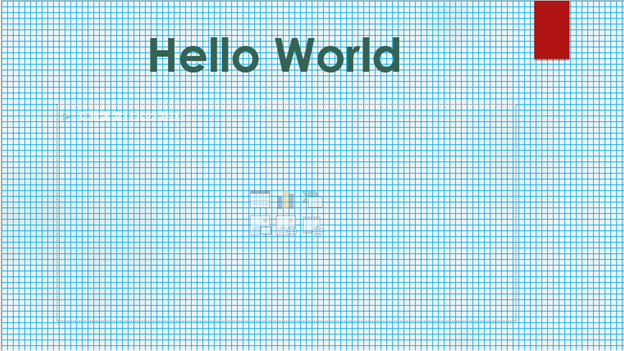 